Беседы о космосе. Дошкольникам  о  космосе ко дню космонавтики.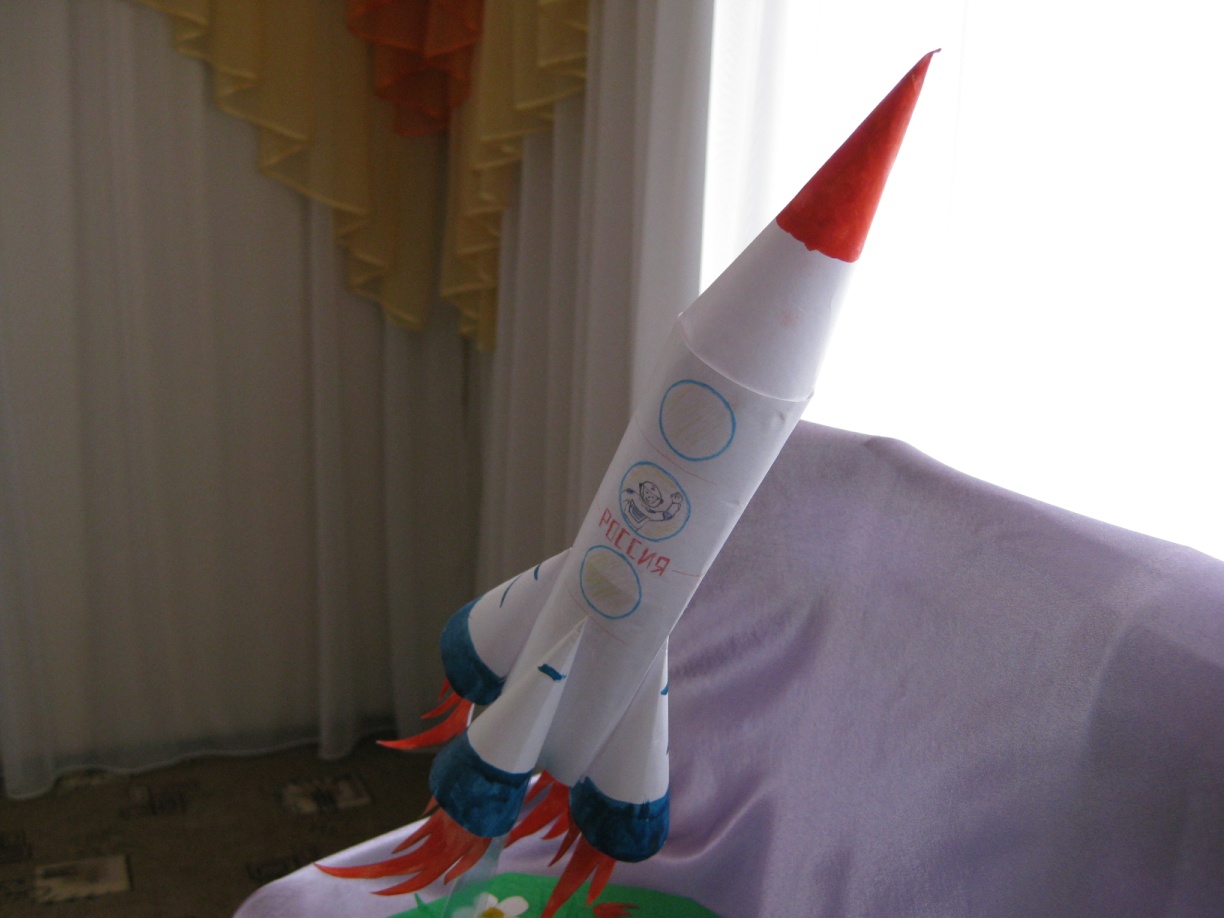 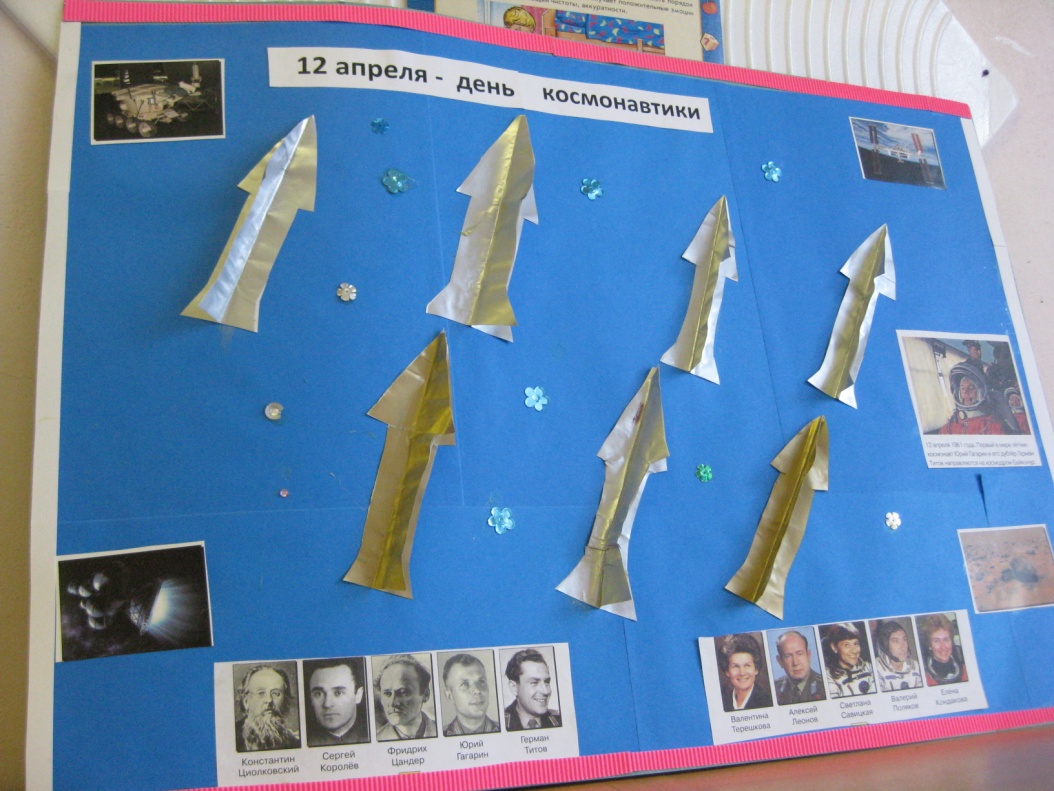 Рассказываю детям о том, что наша  Земля – это огромный шар, на котором  находятся реки, горы, леса, и конечно есть место всем его жителям. Наша Земля и все , что  ее  окружает, называется  Вселенная, или космос. Космос очень велик,и сколько бы мы не летели в ракете, мы никогда не сможем  добраться  до его края. Кроме нашей  Земли, существуют и другие планеты, а также звезды. Звезды – это огромные светящиеся  огненные шары. Солнце тоже звезда. Оно расположено  близко к Земле, и поэтому  мы видим его свет и ощущаем тепло. / Детям показываю  свет фонарика в темноте. Свет звезд  похож на свет  фонаря/.С показом картин, иллюстрации, рассказываю, что кроме нашей Земли вокруг Солнца кружатся еще 8 планет. Рассказываю, что  все  планеты  солнечной системы  различаются по размеру./ Называю планеты : Марс, Венера, Юпитер, Сатурн, Уран, Нептун, Плутон /.Из опыта работы предлагаю: выложить  с детьми , сделанные из бумаги планеты, и Солнце,  устроить  домашний  планетарий с  помощью ниток,  показать  как  летают планеты вокруг Солнца. Так я провожу экскурс с детьми для  закрепления  знаний и представлений о  космосе. На следующих беседах знакомлю  детей с первыми  космонавтами и космическими  ракетами.                                Воспитатель   Турбылева  Надежда  Андреевна,                          Санкт-Петербург, Красногвардейский район,                                                                              ГБДОУ «Детский сад № 5, группа № 3, Синявинская 24.                          Апрель 2017 год